W przypadku wysoce zakaźnych odpadów medycznych pojemnik oznacza się dodatkowo znakiem ostrzegającym przed zagrożeniem biologicznym oraz napisem „MATERIAŁ ZAKAŹNY DLA LUDZI”.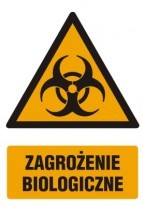 Kod odpadów – 18 01 03*Kod odpaduNazwa wytwórcy (jednostka WUM)REGON wytwórcy000288917Godzina i data otwarciaGodzina i data zamknięcia